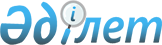 О внесении изменений и дополнений в решение Махамбетского районного маслихата от 21 декабря 2011 года № 314 "О районном бюджете на 2012-2014 годы Махамбетского района"
					
			Утративший силу
			
			
		
					Решение Махамбетского районного маслихата Атырауской области № 11 от 10 февраля 2012 года. Зарегистрировано Департаментом юстиции Атырауской области 05 марта 2012 года № 4-3-168. Утратило силу решением Махамбетского районного маслихата Атырауской области от 28 марта 2013 года № 81      Сноска. Утратило силу решением Махамбетского районного маслихата Атырауской области от 28.03.2013 № 81

      Примечание РЦПИ:

      В тексте сохранена авторская орфография и пунктуация



      В соответствии с пунктом 2 статьи 9 Бюджетного кодекса Республики Казахстан от 4 декабря 2008 года, статьей 6 Закона Республики Казахстан от 23 января 2001 года "О местном государственном управлении и самоуправлении в Республике Казахстан", рассмотрев предложение акимата района об уточнении районного бюджета на 2012-2014 годы, районный маслихат РЕШИЛ:



      1. Внести в решение районного маслихата от 21 декабря 2011 года № 314 "О районном бюджете на 2012-2014 годы Махамбетского района" (зарегистрировано в реестре государственной регистрации нормативных правовых актов за № 4-3-167 от 10 января 2012 года, опубликовано 2 февраля 2012 года в районной газете "Жайык шугыласы" за № 5) следующие изменения и дополнения:



      1) в пункте 1:



      в подпункте 1):

      цифры "4 084 875" заменить цифрами "4 153 185";

      цифры "39 415" заменить цифрами "51 092";

      цифры "2 716 861" заменить цифрами "2 773 494";

      в подпункте 2):

      цифры "4 084 875" заменить цифрами "4 155 129";

      в подпункте 4):

      цифры "- 29 124" заменить цифрами "- 31 068";



      подпункт 5) изложить в следующей редакций:

      "5) финансирование дефицита бюджета – 31 068 тысяча тенге, в том числе:

      поступление займов – 29 124 тысяча тенге;

      используемые остатки бюджетных средств – 1 944 тысяча тенге.".



      2) в пункте 3:

      в абзаце первом цифры "2 019 038" заменить цифрами "2 075 671";

      в абзаце третьем цифры "35 466" заменить цифрами "26 080";

      абзац шестнадцатый изложить в следующий редакции:

      "42 254 тысячи тенге – на целевые текущие трансферты учреждениям образования";

      в абзаце девятнадцатом цифры "1 804 406" земенить цифрами "1 841 756";

      дополнить абзацами двадцатым, двадцать первым следующего содержания:

      "1 575 тысяч тенге – на оказание социальной помощи отдельным категориям граждан";

      "22 000 тысяч тенге – на обеспечение жильем отдельных категорий граждан".



      4) приложения 1 и 4 к указанному решению изложить в новой редакции согласно приложениям 1 и 2 к настоящему решению.



      2. Настоящее решение вводится в действие с 1 января 2012 года.      Председатель внеочередной

      2-сессии районного маслихата               Б.Бисалиев      Секретарь районного маслихата              А. Курманбаев

Приложение 1           

к решению маслихата района    

от 10 февраля 2012 года № 11   

"О внесении изменений и дополнений

в решение Махамбетского районного 

маслихата от 21 декабря 2011 года № 314

"О районном бюджете на 2012-2014 годы

Махамбетского района        Бюджет района на 2012 год

Приложение 2           

к решению маслихата района    

от 10 февраля 2012 года № 11   

"О внесении изменений и дополнений

в решение Махамбетского районного 

маслихата от 21 декабря 2011 года № 314

"О районном бюджете на 2012-2014 годы

Махамбетского района        Размер финансирования бюджетных программ финансируемые

через аппараты акимов аульных (сельских) округов 

(тыс.тенге)Продолжение таблицы
					© 2012. РГП на ПХВ «Институт законодательства и правовой информации Республики Казахстан» Министерства юстиции Республики Казахстан
				КатегорияКатегорияКатегорияНаименованиеСумма, тыс

тенгеКласcКласcНаименованиеСумма, тыс

тенгеПодклассНаименованиеСумма, тыс

тенгеІ. Доходы4 153 1851Налоговые поступления1 312 29101Подоходный налог236 7642Индивидуальный подоходный налог236 76403Социальный налог95 9851Социальный налог95 98504Hалоги на собственность968 8331Hалоги на имущество934 4023Земельный налог11 6794Hалог на транспортные средства22 4445Единый земельный налог30805Внутренние налоги на товары, работы и услуги8 3042Акцизы1 4623Поступления за использование природных и других ресурсов2 0954Сборы за ведение предпринимательской и профессиональной деятельности4 3715Налог на игорный бизнес37608Обязательные платежи, взимаемые за совершение юридически значимых действий и (или) выдачу документов уполномоченными на то государственными органами или должностными лицами2 4051Государственная пошлина2 4052Неналоговые поступления16 30801Доходы от государственной собственности1 9055Доходы от аренды имущества, находящегося в государственной собственности1 9059Прочие доходы от государственной собственности02Поступления от реализации товаров (работ, услуг) государственными учреждениями, финансируемыми из государственного бюджета1Поступления от реализации товаров (работ, услуг) государственными учреждениями, финансируемыми из государственного бюджета04Штрафы, пени, санкции, взыскания, налагаемые государственными учреждениями, финансируемыми из государственного бюджета, а также содержащимися и финансируемыми из бюджета (сметы расходов) Национального Банка Республики Казахстан2 4001Штрафы, пени, санкции, взыскания, налагаемые государственными учреждениями, финансируемыми из государственного бюджета, а также содержащимися и финансируемыми из бюджета (сметы расходов) Национального Банка Республики Казахстан, за исключением поступлений от организаций нефтяного сектора2 40006Прочие неналоговые поступления12 0031Прочие неналоговые поступления12 0033Поступления от продажи основного капитала51 09201Продажа государственного имущества, закрепленного за государственными учреждениями2001Продажа государственного имущества, закрепленного за государственными учреждениями20003Продажа земли и нематериальных активов50 8921Продажа земли50 8924Поступления трансфертов2 773 49402Трансферты из вышестоящих органов государственного управления2 773 4942Трансферты из областного бюджета2 773 494Функциональная группаФункциональная группаФункциональная группаНаименованиеСумма, тыс

тенгеАдминистраторАдминистраторНаименованиеСумма, тыс

тенгеПрограммаНаименованиеСумма, тыс

тенгеII. Затраты4 155 12901Государственные услуги общего характера204 565112Аппарат маслихата района (города областного значения)13 328001Услуги по обеспечению деятельности маслихата района (города областного значения)13 328003Капитальные расходы государственного органа122Аппарат акима района (города областного значения)43 480001Услуги по обеспечению деятельности акима района (города областного значения)43 480003Капитальные расходы государственного органа123Аппарат акима района в городе, города районного значения, поселка, аула (села), аульного (сельского) округа120 816001Услуги по обеспечению деятельности акима района в городе, города районного значения, поселка, аула (села), аульного (сельского) округа119 916022Капитальные расходы государственного органа900452Отдел финансов района (города областного значения)17 885001Услуги по реализации государственной политики в области исполнения бюджета района (города областного значения) и управления коммунальной собственностью района (города областного значения)16 021002Создание информационных систем003Проведение оценки имущества в целях налогообложения308004Организация работы по выдаче разовых талонов и обеспечение полноты сбора сумм от реализации разовых талонов784010Приватизация, управление коммунальным имуществом, постприватизационная деятельность и регулирование споров, связанных с этим650011Учет, хранение, оценка и реализация имущества, поступившего в коммунальную собственность122018Капитальные расходы государственного органа453Отдел экономики и бюджетного планирования района (города областного значения)9 056001Услуги по реализации государственной политики в области формирования и развития экономической политики, системы государственного планирования и управления района (города областного значения)9 056004Капитальные расходы государственного органа02Оборона1 673122Аппарат акима района (города областного значения)1 673005Мероприятия в рамках исполнения всеобщей воинской обязанности1 673122Аппарат акима района (города областного значения)006Предупреждение и ликвидация чрезвычайных ситуаций масштаба района (города областного значения)03Общественный порядок, безопасность, правовая, судебная, уголовно-исполнительная деятельность458Отдел жилищно-коммунального хозяйства, пассажирского транспорта и автомобильных дорог района (города областного значения)021Обеспечение безопасности дорожного движения в населенных пунктах04Образование1 648 240123Аппарат акима района в городе, города районного значения, поселка, аула (села), аульного (сельского) округа346 764004Поддержка организаций дошкольного воспитания и обучения343 792025Увеличение размера доплаты за квалификационную категорию учителям школ и воспитателям дошкольных организаций образования за счет трансфертов из  республиканского бюджета2 972464Отдел образования района (города областного значения)1 301 476003Общеобразовательное обучение1 206 765006Дополнительное образование для детей30 618063Повышение оплаты труда учителям, прошедшим повышение квалификации по учебным программам АОО "Назарбаев интеллектуальные школы" за счет трансфертов из республиканского бюджета2 000064Увеличение размера доплаты за квалификационную категорию учителям школ за счет трансфертов из республиканского бюджета23 108001Услуги по реализации государственной политики на местном уровне в области образования7 839002Создание информационных систем004Информатизация системы образования в государственных учреждениях образования района (города областного значения)2 600005Приобретение и доставка учебников, учебно-методических комплексов для государственных учреждений образования района (города областного значения)17 235007Проведение школьных олимпиад, внешкольных мероприятий и конкурсов районного (городского) масштаба1 151012Капитальные расходы государственного органа015Ежемесячные выплаты денежных средств опекунам (попечителям) на содержание ребенка-сироты (детей-сирот), и ребенка (детей), оставшегося без попечения родителей за счет трансфертов из республиканского бюджета7 378019Присуждение грантов государственным учреждениям образования района (города обюластного значения) за высокие показатели работы020Обеспечение оборудованием, программным обеспечением детей-инвалидов, обучающихся на дому за счет трансфертов из республиканского бюджета2 782467Отдел строительства района (города областного значения)037Строительство и реконструкция объектов образования05Здравоохранение123Аппарат акима района в городе, города районного значения, поселка, аула (села), аульного (сельского) округа002Организация в экстренных случаях доставки тяжелобольных людей до ближайшей организации здравоохранения, оказывающей врачебную помощь06Социальная помощь и социальное обеспечение166 922123Аппарат акима района в городе, города районного значения, поселка, аула (села), аульного (сельского) округа21 225003Оказание социальной помощи нуждающимся гражданам на дому21 225451Отдел занятости и социальных программ района (города областного значения)145 697002Программа занятости44 102004Оказание социальной помощи на приобретение топлива специалистам здравоохранения, образования, социального обеспечения, культуры и спорта в сельской местности в соответствии с законодательством Республики Казахстан6 100005Государственная адресная социальная помощь3 184006Жилищная помощь2 519007Социальная помощь отдельным категориям нуждающихся граждан по решениям местных представительных органов19 523010Материальное обеспечение детей-инвалидов, воспитывающихся и обучающихся на дому1 356016Государственные пособия на детей до 18 лет41 082017Обеспечение нуждающихся инвалидов обязательными гигиеническими средствами и предоставление услуг специалистами жестового языка, индивидуальными помощниками в соответствии с индивидуальной программой реабилитации инвалида4 999001Услуги по реализации государственной политики на местном уровне в области обеспечения занятости и реализации социальных программ для населения13 306011Оплата услуг по зачислению, выплате и доставке пособий и других социальных выплат863012Создание информационных систем021Капитальные расходы государственного органа023Обеспечение деятельности центров занятости населения8 66307Жилищно-коммунальное хозяйство1 943 580123Аппарат акима района в городе, города районного значения, поселка, аула (села), аульного (сельского) округа14 650007Организация сохранения государственного жилищного фонда города районного значения, поселка, аула (села), аульного (сельского) округа14 650458Отдел жилищно-коммунального хозяйства, пассажирского транспорта и автомобильных дорог района (города областного значения)22 000004Обеспечение жильем отдельных категорий граждан22 000005Снос аварийного и ветхого жилья031Изготовление технических паспортов на объекты кондоминиумов467Отдел строительства района (города областного значения)003Проектирование, строительство и (или) приобретение жилья государственного коммунального жилищного фонда004Проектирование, развитие, обустройство и (или) приобретение инженерно-коммуникационной инфраструктуры019Строительство жилья020Приобретение жилья123Аппарат акима района в городе, города районного значения, поселка, аула (села), аульного (сельского) округа1 007014Организация водоснабжения населенных пунктов1 007458Отдел жилищно-коммунального хозяйства, пассажирского транспорта и автомобильных дорог района (города областного значения)42 157012Функционирование системы водоснабжения и водоотведения31 666026Организация эксплуатации тепловых сетей, находящихся в коммунальной собственности районов (городов областного значения)10 491027Организация эксплуатации сетей газификации, находящихся в коммунальной собственности районов (городов областного значения)028Развитие коммунального хозяйства029Развитие системы водоснабжения467Отдел строительства района (города областного значения)1 844 301005Развитие коммунального хозяйства2 545006Развитие системы водоснабжения и водоотведения1 841 756123Аппарат акима района в городе, города районного значения, поселка, аула (села), аульного (сельского) округа18 865008Освещение улиц населенных пунктов12 670009Обеспечение санитарии населенных пунктов3 817010Содержание мест захоронений и погребение безродных-011Благоустройство и озеленение населенных пунктов2 378467Отдел строительства района (города областного значения)600007Развитие благоустройства городов и населенных пунктов60008Культура, спорт, туризм и информационное пространство114 425123Аппарат акима района в городе, города районного значения, поселка, аула (села), аульного (сельского) округа59 446006Поддержка культурно-досуговой работы на местном уровне59 446455Отдел культуры и развития языков района (города областного значения)4 878003Поддержка культурно-досуговой работы4 878467Отдел строительства района (города областного значения)011Развитие объектов культуры465Отдел физической культуры и спорта района (города областного значения)2 465005Развитие массового спорта и национальных видов спорта006Проведение спортивных соревнований на районном (города областного значения) уровне770007Подготовка и участие членов сборных команд района (города областного значения) по различным видам спорта на областных спортивных соревнованиях1 695467Отдел строительства района (города областного значения)008Развитие объектов спорта и туризма455Отдел культуры и развития языков района (города областного значения)31 513006Функционирование районных (городских) библиотек31 513007Развитие государственного языка и других языков народа Казахстана456Отдел внутренней политики района (города областного значения)1 346005Услуги по проведению государственной информационной политики через телерадиовещание1 346455Отдел культуры и развития языков района (города областного значения)4 873001Услуги по реализации государственной политики на местном уровне в области развития языков и культуры4 873010Капитальные расходы государственного органа456Отдел внутренней политики района (города областного значения)4 431001Услуги по реализации государственной политики на местном уровне в области информации, укрепления государственности и формирования социального оптимизма граждан4 431003Реализация региональных программ в сфере молодежной политики006Капитальные расходы государственного органа465Отдел физической культуры и спорта района (города областного значения)5 473001Услуги по реализации государственной политики на местном уровне в сфере физической культуры и спорта5 473004Капитальные расходы государственного органа10Сельское, водное, лесное, рыбное хозяйство, особо охраняемые природные территории, охрана окружающей среды и животного мира, земельные отношения41 240453Отдел экономики и бюджетного планирования района (города областного значения)4 437099Реализация мер по оказанию социальной поддержки специалистов4 437462Отдел сельского хозяйства района (города областного значения)7 730001Услуги по реализации государственной политики на местном уровне в сфере сельского хозяйства7 730006Капитальные расходы государственного органа467Отдел строительства района (города областного значения)010Развитие объектов сельского хозяйства473Отдел ветеринарии района (города областного значения)7 384001Услуги по реализации государственной политики на местном уровне в сфере ветеринарии6 933003Капитальные расходы государственного органа005Обеспечение функционирования скотомогильников (биотермических ям)006Организация санитарного убоя больных животных007Организация отлова и уничтожения бродячих собак и кошек451008Возмещение владельцам стоимости изымаемых и уничтожаемых больных животных, продуктов и сырья животного происхождения009Проведение ветеринарных мероприятий по энзоотическим болезням животных010Проведение мероприятий по идентификации сельскохозяйственных животных467Отдел строительства района (города областного значения)012Функционирование системы водоснабжения и водоотведения463Отдел земельных отношений района (города областного значения)6 574001Услуги по реализации государственной политики в области регулирования земельных отношений на территории района (города областного значения)6 574002Работы по переводу сельскохозяйственных угодий из одного вида в другой003Земельно-хозяйственное устройство населенных пунктов004Организация работ по зонированию земель006Землеустройство, проводимое при установлении границ городов районного значения, районов в городе, поселков аулов (сел), аульных (сельских) округов007Капитальные расходы государственного органа462Отдел сельского хозяйства района (города областного значения)009Проведение противоэпизоотических мероприятий473Отдел ветеринарии района (города областного значения)15 115011Проведение противоэпизоотических мероприятий15 11511Промышленность, архитектурная, градостроительная и строительная деятельность13 016467Отдел строительства района (города областного значения)6 310001Услуги по реализации государственной политики на местном уровне в области строительства6 310017Капитальные расходы государственного органа468Отдел архитектуры и градостроительства района (города областного значения)6 706001Услуги по реализации государственной политики в области архитектуры и градостроительства на местном уровне6 706003Разработка схем градостроительного развития территории района и генеральных планов населенных пунктов004Капитальные расходы государственного органа12Транспорт и коммуникации1 112123Аппарат акима района в городе, города районного значения, поселка, аула (села), аульного (сельского) округа1 112012Развитие инфраструктуры автомобильных дорог в городах районного значения, поселках, аулах (селах), аульных (сельских) округах013Обеспечение функционирования автомобильных дорог в городах районного значения, поселках, аулах (селах), аульных (сельских) округах1 11213Прочие15 183123Аппарат акима района в городе, города районного значения, поселка, аула (села), аульного (сельского) округа5 934040Реализация мероприятий для решения вопросов обустройства аульных (сельских) округов в реализацию мер по содействию экономическому развитию регионов в рамках Программы "Развитие регионов" за счет целевых трансфертов из республиканского бюджета5 934452Отдел финансов района (города областного значения)1 109012Резерв местного исполнительного органа района (города областного значения)1 109453Отдел экономики и бюджетного планирования района (города областного значения)003Разработка или корректировка технико-экономического обоснования местных бюджетных инвестиционных проектов и концессионных проектов и проведение его экспертизы, консультативное сопровождение концессионных проектов007Расходы на новые инициативы458Отдел жилищно-коммунального хозяйства, пассажирского транспорта и автомобильных дорог района (города областного значения)8 140001Услуги по реализации государственной политики на местном уровне в области жилищно-коммунального хозяйства, пассажирского транспорта и автомобильных дорог8 140013Капитальные расходы государственного органа15Трансферты5 173452Отдел финансов района (города областного значения)5 173006Возврат неиспользованных (недоиспользованных) целевых трансфертов5 173020Целевые текущие трансферты в вышестоящие бюджеты в связи с изменением фонда оплаты труда в бюджетной сфереФункциональная группаФункциональная группаФункциональная группаНаименованиеСумма, тыс

тенгеАдминистраторАдминистраторПрограммаIII. Чистое бюджетное кредитование29 124Бюджетные кредиты29 12410Сельское, водное, лесное, рыбное хозяйство, особо охраняемые природные территории, охрана окружающей среды и животного мира, земельные отношения29 124453Отдел экономики и бюджетного планирования района (города областного значения)29 124006Бюджетные кредиты для реализации мер социальной поддержки специалистов29 124КатегорияКатегорияКатегорияНаименованиеСумма, тыс

тенгеКлассКлассНаименованиеСумма, тыс

тенгеПодклассНаименованиеСумма, тыс

тенгеПогашение бюджетных кредитов5Погашение бюджетных кредитов01Погашение бюджетных кредитов1Погашение бюджетных кредитов, выданных из государственного бюджетаФункциональная группаФункциональная группаФункциональная группаНаименованиеСумма, тыс

тенгеАдминистраторАдминистраторНаименованиеСумма, тыс

тенгеПрограммаНаименованиеСумма, тыс

тенгеІV. Сальдо по операциям с финансовыми активамиПриобретение финансовых активов13Прочие452Отдел финансов района (города областного значения)014Формирование или увеличение уставного капитала юридических лицКатегорияКатегорияКатегорияНаименованиеСумма, тыс

тенгеКлассКлассНаименованиеСумма, тыс

тенгеПодклассНаименованиеСумма, тыс

тенгеПоступления от продажи финансовых активов6Поступления от продажи финансовых активов государства01Поступления от продажи финансовых активов государства1Поступления от продажи финансовых активов внутри страныКатегорияКатегорияКатегорияНаименованиеСумма, тыс

тенгеКклассКклассНаименованиеСумма, тыс

тенгеПодклассНаименованиеСумма, тыс

тенгеV. Дефицит (профицит) бюджета-31 068VI. Финансирование дефицита (использование профицита) бюджета31 0687Поступления заимов29 12401Внутренние государственные заимы29 1242Договоры заима29 124ФункциональнаягруппаФункциональнаягруппаФункциональнаягруппаНаименованиеСумма, тыс

тенгеАдминистраторАдминистраторНаименованиеСумма, тыс

тенгеПрограммаНаименованиеСумма, тыс

тенге16Погашение займов452Отдел финансов района (города областного значения)008Погашение долга местного исполнительного органа перед вышестоящим бюджетомКатегорияКатегорияКатегорияНаименованиеСумма, тыс

тенгеКклассКклассНаименованиеСумма, тыс

тенгеПодклассНаименованиеСумма, тыс

тенге8Используемые остатки бюджетных средств1 94401Остатки бюджетных средств 1 9441Свободные остатки бюджетных средств1 944Код программыКод программыНаименование аульных (сельских) округовНаименование аульных (сельских) округовНаименование аульных (сельских) округовНаименование аульных (сельских) округовНаименование аульных (сельских) округовНаименование аульных (сельских) округовНаименование бюджетных программАктугайАлгаАкжайыкАлмалыБаксайБейбарыс001Услуги по обеспечению деятельности акима района в городе, города районного значения, поселка, аула (села), аульного (сельского) округа9670109268100091154112074003Оказание социальной помощи нуждающимся гражданам на дому661690-137826092766004Поддержка организаций дошкольного воспитания и обучения14411313171827020938162623370005Организация бесплатного подвоза учащихся до школы и обратно в аульной (сельской) местности006Поддержка культурно-досуговой работы на местном уровне334549584224391234786389007Организация сохранения государственного жилищного фонда города районного значения, поселка, аула (села), аульного (сельского) округа008Освещение улиц населенных пунктов4965905433136481158009Обеспечение санитарии населенных пунктов194194194217217244010Содержание мест захоронений и погребение безродных011Благоустройство и озеленение населенных пунктов114114114114114114013Обеспечение функционирования автомобильных дорог в городах районного значения, поселках, аулах (селах), аульных (сельских) округах014Организация водоснабжения населенных пунктов246022Капитальные расходы государственного органа100100100100100100025Увеличение размера доплаты за квалификационную категорию учителям школ и воспитателям дошкольных организаций образования за счет трансфертов из республиканского бюджета151247155198169230040Реализация мероприятий для решения вопросов обустройства аульных (сельских) округов в реализацию мер по содействию экономическому развитию регионов в рамках Программы "Развитие регионов" за счет целевых трансфертов из республиканского бюджета20009342000Итого291425113632814371793843648445Код программыКод программыНаименование аульных (сельских) округовНаименование аульных (сельских) округовНаименование аульных (сельских) округовНаименование аульных (сельских) округовНаименование аульных (сельских) округовНаименование аульных (сельских) округовНаименование бюджетных программЖалгансайЕсболСарытогайСарайшыкМахамбетВсего001Услуги по обеспечению деятельности акима района в городе, города районного значения, поселка, аула (села), аульного (сельского) округа894911441105581131314467119916003Оказание социальной помощи нуждающимся гражданам на дому7916762040675893921225004Поддержка организаций дошкольного воспитания и обучения29332319431532416354124907343005Организация бесплатного подвоза учащихся до школы и обратно в аульной (сельской) местности006Поддержка культурно-досуговой работы на местном уровне42776772390938961428659446007Организация сохранения государственного жилищного фонда города районного значения, поселка, аула (села), аульного (сельского) округа1465014650008Освещение улиц населенных пунктов495547570433687712670009Обеспечение санитарии населенных пунктов18624521719417153817010Содержание мест захоронений и погребение безродных011Благоустройство и озеленение населенных пунктов11411411411412382378013Обеспечение функционирования автомобильных дорог в городах районного значения, поселках, аулах (селах), аульных (сельских) округах11121112014Организация водоснабжения населенных пунктов5502111007022Капитальные расходы государственного органа100100-100900025Увеличение размера доплаты за квалификационную категорию учителям школ и воспитателям дошкольных организаций образования за счет трансфертов из республиканского бюджета2183581451459562972040Реализация мероприятий для решения вопросов обустройства аульных (сельских) округов в реализацию мер по содействию экономическому развитию регионов в рамках Программы "Развитие регионов" за счет целевых трансфертов из республиканского бюджета5934Итого45012521964773833224174497589819